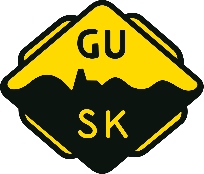 Praktisk information till dig som är ledare i GUSKFörst och främst vill vi tacka dig för att du ställer upp som ledare i GUSK. Vi är oerhört tacksamma för din insats och vi hoppas och tror att du också får mycket tillbaka genom ditt engagemang.Som ledare i GUSK är det viktigt att du följer föreningens policy och värderingar tillsammans med att efterleva de riktlinjer som finns för föreningens ledare. För frågor är du varmt välkommen att kontakta ungdomssektionen eller kansliet.Ungdomssektionen ansvarar för helheten inom ungdomsfotbollen och består av: Sandra Bjerkesjö - Ordförande
Ansvarar för policyfrågor och GUSK-dagen.
Kontaktuppgift: sandra.bjerkesjo@hotmail.com
Basse Asplund - Ansvarig över Yrsa och Träningstidsfördelning
Kontaktuppgifter: basse.asplund@brann.se
Charlotta Lithammer - Ansvarig över fotbollsskolan och uppstart av nya lag
Kontaktuppgifter: charlottalithammer@hotmail.com
Göran Adler - Domarasnavrig
Kontaktuppgifter: goran.adler@uppsala.se
Andres Soto – Pojksamordnare 
Kontaktuppgift: andres.soto@hotmail.se
Linda Winge – Flicksamordnare 
Kontaktuppgift: linda.winge@hotmail.comKansliet ansvara för att hjälpa ungdomssektionen med administrativa sysslor som: Boka träningstider Boka tränarutbildningar till föreningens ledare Göra domarschema Anmäla föreningens lag till seriespel Söka aktivitetsbidrag Telefonnummer till kansliet är: 018-32 38 00 Carina Lundberg - Ansvarig för ekonomi (lagkassor, försäljning) och registrering av spelare 
Kontaktuppgift: carina.l@gusk.nuPer Svensson - Vaktmästare, Plan- och materialansvarig (matchkläder, träningsmaterial och nycklar/taggar)  
Kontaktuppgifter: 073-692 24 25Sofia Hamparsomian - Verksamhetsutvecklare med ansvar för lagregistrering, informationsutskick, fotbollsskolor, allmänna synpunkter och informationsinhämtning. 
Kontaktuppgifter: kansli@gusk.nuÖppettider kansliet:Måndagar: 08.00-15.00Onsdagar: 09.00-15.00Fredagar: 08.00-13.00Du är välkommen även andra tider, men ring gärna först, så vi säkert är på plats!Sociala medier
GUSK är aktiva på sociala medier och bilder som tas på Yrsa eller Gamlis IP kan komma att exponeras på föreningens officiella medier. Som medlem i GUSK godkänner du automatiskt att det är okej att du är med på fotografier som föreningen tar och exponerar när du blir medlem i föreningen (betalar in medlemsavgiften). Om du eller ditt barn inte vill exponeras på föreningens medier måste du som målsman kontakta GUSK Kansli. Instagram, gusk1947Facebook, gamlaupsalaskguskHemsida, www.gusk.nuSom lag i föreningen är det godkänt att starta egna sociala medier. GUSK som förening står inte bakom enskilda lags sociala medier. Det krävs därför att varje enskilt lag ansvara att samla in godkännanden från målsman för att få lägga ut bilder på underåriga.Tränaruppdrag - Skapa en ledarorganisationDet krävs mycket tid och engagemang att bedriva och organisera ett fotbollslag. Det är därför viktigt att uppmuntra och ta hjälp av så många föräldrar som möjligt till lagets spelare. 
Ledarinstruktioner 
Ledare i Gusk består i första hand av ideellt engagerade föräldrar. Med den centrala roll som ledaruppdraget medför i föreningen är det ytterst viktigt att barnens bästa sätts i första hand, föreningens bästa i andra hand och övriga eventuella intressen i tredje hand. För att leva upp till det behöver varje tränare uppträda efter nedan utsatta riktlinjer.
Som ledare ansvar du för att: Följa föreningens riktlinjer och delta i föreningens aktiviteter/möten.Alltid sätta spelarenas bästa i första hand och därefter föreningens bästa, både på kort och lång sikt.Vara utbildad i enlighet med den åldersgrupp som tränaruppdraget innefattar. Motverka mobbning och alla typer av diskriminering såväl inom laget som i föreningen.Vårda föreningens material på bästa sätt.Verka för att alla som vill spela fotboll ska ha möjlighet att göra det i Gusk.Årligen lämna in utdrag ur polisens belastningsregister 
https://polisen.se/tjanster-tillstand/belastningsregistret/ovrigt-arbete-och-kontakt-med-barn/Rapportera närvaro och använda laget.se. Aktiviteter 1 januari – 30 juni redovisas senast 1 augusti och aktiviteter 1 juli-31 december redovisas senast 1 februari. Genomföra föräldramöten.Boka in träningsmatcher och domare. Domarkostnaden står laget själva för under träningsmatcher. Registrera nya spelare på laget.se och informera Gusk kansli om nya spelare. Organisation 
Gamla Upsala SK strävar efter att alla lag ska ha samma organisation. Organisationen i det enskilda laget bör vara enligt nedan för att verksamheten i föreningen i stort ska fungera. Det är tränarna tillsammans med föräldragruppens ansvar att ersätta rollerna om någon vill avsluta sitt uppdrag. Organisationen runt varje lag beslutas under föräldramöten som tränarna för fotbollslaget håller i. Om ett lag vill, kan personalen på kansliet medverka under föräldramötena för att hjälpa till. Varje lag ska ha minst två föräldramöten per år för att informera om lagets och föreningens verksamhet samt bjuda in föräldrarna till dialog och engagemang. Protokoll från föräldramötet ska skickas ut till föräldrarna och kansliet. Förslag till punkter att diskuterar finns under dokumentet Föräldramöte på Gusk hemsida. I Gamla Upsala SK rekommenderar vi att det är minst 1 tränare på 10 spelare. 
Ansvarsområdena som fördelas på föräldragruppen är: Ansvarig Fotbollsledare Assisterande Fotbollsledare Lagledare/Materialansvarig – hjälper till med administrativa sysslor och material  MålvaktstränareKassaansvarig Domaransvarig Hemsidesansvarig/Informationsansvarig Gamla Upsala SK vill att alla ledare i föreningen utbildar sig för att ge våra spelare så goda förutsättningar som möjligt, därför står föreningen för kostnaden av tränarutbildningar. Föreningen har som målsättning att så många ledare som möjligt ska gå Tränarutbildning C och Tränarutbildning B. Alla ledare som går tränarutbildningar får tränarkläder kostnadsfritt från föreningen. Laget.se
Laget.se är ett digitalt föreningsverktyg som GUSK använder sig av, detta betyder att varje nystartat och redan befintligt lag i föreningen ska använda sig av hemsidan. Alla aktiviteter skall närvarorapportreas i Laget.se. Detta är viktigt då de genererar olika ekonomiska stöd. Om aktiviteter inte registreras får laget själv stå för planhyra. GUSK förespråkar att rapportera löpande, men senast 31 januari och 31 juli skall rapporterna vara klara så kansliet kan gå igenom dem.Nystartat lag
När alla namn till det nystartade laget lämnats in till personalen på kansliet kommer kansliet att starta upp en lagsida för laget på laget.se. På lagsidan ska alla matcher, träningar och andra aktiviteter registreras, lagsidan kan även användas som kommunikationsmedel. Laget.se finns även att ladda ned som app.Övrig tjänstgöring 
Utöver att ansvara för lagets träningar och matcher har ni som lag ytterligare ansvarsområden att genomföra gentemot föreningen: 
- Registrera spelare på laget.se 
- Se över att alla spelare betalat medlems- och spelaravgiften årligen. 
- Ansvara över lagets lagkassa. 
- Registrera aktiviteter på laget.se och rapportera närvaro. 
- Sälja klubbkort.
- Kiosk/Bollisuppdrag. Arbetsuppgifter som är bra om ni ledare ser till att övriga föräldrar kring laget hjälper till med. Medlems- och deltagaravgift samt lagkassa
Som ledare eller tränare för ett lag är du ansvarig att se till att alla i laget betalat medlemsavgift. Om medlemsavgiften inte betalts får spelare inte spela match, pga. försäkringar. Detta gäller både barn, juniorer och seniorer. 
Medlems- och deltagaravgift är en viktig intäkt för genomförande av föreningens verksamhet. Den medverka till att finansiera löpande kostnader för föreningen som planhyror, domare, material m.m. 
Som lag i föreningen ska ni ha en lagkassa som ska hanteras av GUSK, dvs laget får inte själva hantera över lagkassan. Bollisar
Från att barnen fyller 9 år ska respektive lag i föreningen vara Bollisar på dam- respektive herrmatcherna. Detta är en eller två gånger per år och schemat för när laget ska bemanna skickas ut ett par veckor innan säsongen startar. Minst 8 personer tillsammans med en ledare/ansvarig vuxen ska delta från respektive lag. 
Kontaktpersoner på plats för respektive lag är: 
Herrlaget: Rolle Fredriksson, tel. 070-6037563
Damlaget: Roger Jansson, tel. 070-5923743Matcherna som ska bemannas sker i regel på Gamlis IP men i början och i slutet av säsongen kan matcherna kommas att spelas på en annan plan i Uppsala. Kiosk 
På Yrsa finns en kiosk som ägs av GUSK som under säsong ska bemannas av föreningens ungdomslag, kioskintäkterna är en viktig inkomstkälla för ungdomssektionen. Alla lag ansvarar för att bemanna kiosken en vecka vardera. Schema skickas ut inför varje säsong till tränarna i laget och sen får respektive lag se till att kiosken bemannas. Schemat för respektive lag finns även att hämta under fliken Kiosk Yrsa på GUSK hemsida. De yngsta, nystartade lagen behöver inte bemanna kiosken under sitt första år i föreningen som lag.  

Nyckel och kassa hämtas på kansliet veckan innan kioskarbetet. Redovisning till kansliet görs dagarna efter avslutad arbetsvecka. Nyckeln ska senast lämnas tillbaka på söndag samma vecka som kiosktjänstgöringen har ägt rum i brevlådan utanför kansliet. 
Gusk dagen
Sista helgen i augusti arrangerar ungdomssektionen Gusk Dagen. En familjefest där majoriteten av föreningens lag spelar match på Yrsa IP och där aktiviteter för barn och ungdomar genomfrös. Under Gusk Dagen har varje ungdomslag ett ansvarsområde som föräldrar till lagets spelare tillsammans med spelarna ska genomföra. 
Försäljning av klubbkort
Varje lag ska två gånger om året sälja Rabatthäften (Klubbrabatten/Klubbkortet). De kan hämtas på kansliet från mitten av februari och mitten av augusti. Information skickas ut när det är dags. Träning 
En träningssäsong delas upp i tre perioder. Period 1 sträcker sig från januari till början av maj, period 2 från maj till september, period 3 från oktober till december.På sommaren (period 2) tränar vi på vår egen plan, Yrsa IP. Vi tränar på Yrsa från någon gång i maj till början av oktober beroende på väder.  På vintern blir GUSK tilldelade tider från Uppsala Kommun, vilka fördelas inför varje träningsperiod. Kansliet skickar ut en förfrågan om vilka lag som vill träna tillsammans med de tider som tilldelats och sen fördelas tiderna efter ålder på ett möte med ledarna. 
För att underlätta och öka träningstillfällen uppmanar vi till samarbeten mellan lagen.Nycklar eller taggar till respektive anläggning hämtas ut på kansliet. Varje nyckel eller tagg ska efter respektive träningsperiod lämnas tillbaka på kansliet. Tappas en nyckel/tagg bort får den som kvitterat ut nyckeln/taggen stå för självrisken på 700/200kr. Träningstiderna som inte sker på Yrsa måste avbokas om de inte används. Detta ska meddelas till kansliet minst 5 dagar innan träningstillfället för att kunna avbokas. Träningstider som inte bokas av kommer debiteras från respektive lags lagkassa. Material
GUSK förser nystartade lag med bollar, koner, västar och matchtröjor. Lagen ansvarar för materialet och det ska lämnas tillbaka till GUSK den dagen det inte ska användas mer. Då laget ”byter storlek” står GUSK för nya bollar och matchtröjor. Material finns att hämta på kansliet på Vattholmavägen 96. Om material går sönder eller behöver bytas ut så behöver laget lämna in de delar som ska bytas ut för att få ut nytt material. På Yrsa finns begränsade ytor för respektive lag att förvara sitt material. Det är kansliet som inför varje säsong delar ut vilka ytor respektive lag kan nyttja för att förvara sitt material. Efter varje säsong ska materialytorna tömmas, inget material får förvaras på Yrsa under vintern då det inte finns någon värme i förråden och materialet kan gå sönder. Ansvarig för material är vaktmästare Pelle Svensson. Önskar laget att köpa in eget material (utrustning, kläder etc.) bekostar laget det själva, allt material som köps in måste följa GUSK föreningsprofil. Föreningen har idag ett avtal med Intersport och Adidas, vilket betyder att allt material ska köpas från Intersport och alla kläder ska vara från varumärket Adidas. På Intersport har alla GUSK-medlemmar rabatt. Match
I början av året går en förfrågan ut till lagen om vilka serier respektive lag vill anmäla sig till. Anmälan görs av kanslipersonalen till Upplands FF i mitten av februari. När kansliet får matchschemat skickas det ut till respektive lag. Efter det kommer lagen in med önskemål om matchdagar senast 20 mars och senast den 15 april kommer matchschemat ut. För lag som spelar i poolspel/sammandrag kommer laget att kallas till en träff med ledare från andra föreningar där spelschema bestäms. Inför denna träff ska laget ha bestämt ett par helger som laget själva kan anordna ett sammandrag efter att ha stämt av med kansliet att Yrsa är ledigt. För de yngre lagen ska matcherna spelas på helgerna. Om någon match behöver spelas en vardag skall den göras på respektive lags träningstid på Yrsa IP. Föreningen ser gärna att sammandrag och matcher läggs på GUSK-dagen som är slutet av augusti.
Domare till matcherna
Alla GUSK:s ungdomsmatcher döms av föreningens egna ungdomsspelare som utbildat sig till domare. 
Varje år får de ungdomsspelare som fyllt 15 år möjligheten att utbilda sig till domare via föreningen. 
Det är kansliets uppgift att tillsätta domare till varje match. Dock ska varje ledare kontakta den domare som tilldelats inför respektive hemmamatch för att stämma av. 
I GUSK står föreningen för domarkostnaden efter varje match, däremot behöver varje lag betala domaren på plats efter matchen för att sedan lämna in ett dommarkvitto till kansliet för att få tillbaka pengarna.